ORIENTAÇÕES BÁSICAS PARA APRESENTAÇÃO DE TESES E DISSERTAÇÕESCONSTITUÍDAS POR ARTIGO(S) NO PROGRAMA DE PÓS-GRADUAÇÃO EM CIÊNCIAS ODONTOLÓGICAS APLICADAS DA FOB-USP(regulamento 2014)BAURU2014SUMÁRIOAPRESENTAÇÃO	31 FORMATO DAS DISSERTAÇÕES (MESTRADO) E TESES (DOUTORADO)	41.1 MESTRADO	41.2 DOUTORADO	42 USO EXCLUSIVO DO ARTIGO	53 REPRODUÇÃO DE ARTIGO PUBLICADO EM PERIÓDICOS DE ACESSO ABERTO	63.1 O QUE SÃO PERIÓDICOS DE ACESSO ABERTO	63.2 COMO IDENTIFICAR UM PERIÓDICO DE ACESSO ABERTO	73.3 OBTENÇÃO DE AUTORIZAÇÃO (TEXTO A SER REVISADO)	74 REPRODUÇÃO DE ARTIGO PUBLICADOS EM  PERIÓDICOS DE ACESSO RESTRITO	75 ORIENTAÇÕES BÁSICAS	85.1 Idioma	85.2 Elementos das dissertações e teses em formato de artigo	95.2.1 Elementos pré-textuais	95.2.2 Elementos textuais	105.2.3 Elementos pós-textuais	115.3 Descrição dos elementos das dissertações e teses em formato de artigo	115.3.1 Elementos pré-textuais	115.3.2 Elementos textuais	135.3.3 Elementos pós-textuais	145.4 Versão corrigida	15REFERÊNCIAS	16APÊNDICES	18APRESENTAÇÃOA Resolução CoPGr-6.780, de 1º-4-2014, que regulamenta o Programa de Pós-Graduação em Ciências Odontológicas Aplicadas da Faculdade de Odontologia de Bauru, instituiu formalmente, na FOB-USP, a possibilidade de apresentação de dissertação ou tese em formato de artigo, já permitida anteriormente no âmbito da Universidade.Importante destacar que continuam válidas as dissertações e teses de caráter monográfico (“tradicionais”), detalhadas quanto ao formato de apresentação nas “Diretrizes Básicas para Elaboração de Dissertações e Teses” da FOB-USP, disponíveis no site http://sddinforma.wordpress.com/dissertacoes-e-teses e no site da Pós-Graduação da FOB-USP - http://posgrad.fob.usp.br/Este documento, elaborado pelo Serviço de Biblioteca e Documentação, visa orientar a apresentação das dissertações e teses em formato de artigo. Esclarecemos que o estabelecimento destas orientações buscou atender às normas de publicação e de direitos autorais. Diante das diferentes possibilidades e circunstâncias próprias de cada trabalho, provavelmente, nem todas as situações estarão contempladas neste documento. Os casos omissos deverão ser discutidos em trabalho em conjunto entre a Biblioteca, Comissão de Pós-Graduação, Coordenadores de Programas, Orientadores e discentes. 1 FORMATO DAS DISSERTAÇÕES (MESTRADO) E TESES (DOUTORADO)1.1 MESTRADOA dissertação pode ser apresentada no formato convencional, que deve seguir as “Diretrizes Básicas para Elaboração de Dissertações e Teses” da FOB-USP ou, conforme decisão do orientador, no formato de artigo, com pelo menos um artigo científico, relacionado ao projeto de Mestrado, acompanhado de Introdução, Discussão Fundamentada e Conclusão(ões) ou Consideração(ões) Final(ais).Texto da Resolução: XII.1 O trabalho final no curso de Mestrado será na forma de dissertação, de acordo com normativa do serviço de biblioteca e documentação da FOB/USP. O orientador poderá optar pela apresentação do texto final do mestrado no formato de artigo(s) cientifico(s), acompanhado de uma Introdução e Discussão Fundamentada.As dissertações com texto no formato de artigo(s) científico(s) poderão incluir: 1) artigo a ser submetido a um periódico; 2) artigo já enviado para publicação; 3) artigo aceito para publicação ou 4) artigo já publicado. 
O texto do artigo a ser submetido deve ser escrito no idioma de publicação e seguir as normas de formatação do periódico selecionado.Recomenda-se que o periódico selecionado para submissão esteja pelo menos indexado na base de dados LILACS, SciELO ou MEDLINE. 1.2 DOUTORADOA tese pode ser apresentada no formato convencional, que deve seguir as “Diretrizes Básicas para Elaboração de Dissertações e Teses” da FOB-USP ou, conforme decisão do orientador, no formato de artigo, com no mínimo 2 (dois) artigos científicos, relacionados ao projeto de Doutorado, acompanhados de uma Introdução, Discussão Fundamentada e Conclusão(ões) ou Consideração(ões) Final(ais).
As teses com texto no formato de artigo(s) científico(s) poderão incluir: 1) artigo a ser submetido a um periódico; 2) artigo já enviado para publicação Preferencialmente, segundo termos da Resolução:3) artigo aceito para publicação ou 4) artigo já publicado. Texto da ResoluçãoXII.2 O trabalho final no curso de Doutorado será na forma de tese, de acordo com normativa do Serviço de Biblioteca e Documentação da FOB/USP. O orientador poderá optar pela apresentação do texto final do doutorado contendo no mínimo 2 (dois) artigos científicos, publicados ou aceitos para publicação, relacionados ao projeto de Doutorado, acompanhado de uma Introdução e Discussão fundamentada.1.2.1  Artigo a ser entregue no DoutoradoA Resolução CoPGr-6.780, de 1º-4-2014, no item XII.4 informa: Texto da ResoluçãoXII.4 No curso de Doutorado, juntamente com o depósito da tese, exige-se a comprovação de submissão de um artigo, relacionado com tema de sua tese, no qual o estudante seja primeiro autor, em revista internacional indexada no MEDLINE.Com relação ao item XII.4 entende-se que:O artigo com comprovação de submissão, nos termos exigidos (estudante como primeiro autor, em revista internacional indexada no MEDLINE) pode fazer parte da tese de Doutorado do aluno, não sendo necessária, portanto a apresentação de um terceiro artigo.O comprovante de submissão precisará ser entregue, juntamente com o depósito da tese, independentemente de o artigo estar inserido ou não na tese de Doutorado.O comprovante de indexação do periódico no MEDLINE deve ser obtido pesquisando o título do periódico em catálogo da NLM (Journals in NCBI Databases), conforme orientações do Apêndice M.Com relação às dissertações e teses (mestrado e doutorado) o orientador e o candidato deverão observar as seguintes considerações:2 USO EXCLUSIVO DO ARTIGO O artigo deve ser de uso exclusivo na dissertação/tese, com manifestação dos coautores, dando ciência que o artigo não foi e nem será utilizado em outros trabalhos para qualquer outra defesa de dissertação/tese dentro ou fora dos âmbitos da Universidade de São Paulo. A declaração de uso exclusivo do artigo aplica-se a: 1) artigo já enviado para publicação; 2) artigo aceito para publicação ou 3) artigo já publicado. A declaração deve vir como apêndice da dissertação/tese (Modelos 11 e 12).Texto da ResoluçãoXII.3 Todo o texto deverá ser redigido no mesmo idioma. Se forem artigos já publicados, deve-se garantir que o uso seja exclusivo na dissertação ou tese, com manifestação dos coautores, dando ciência que o artigo não foi e nem será utilizado em outros trabalhos.Recomenda-se que a Declaração seja assinada por todos autores e coautores em um único documento.Caso seja necessário, poderão ser anexadas Declarações referentes a autores que precisarem assinar a folha separadamente.No caso de autor estrangeiro, pode-se adotar a Declaração em inglês (Modelo 12).3 REPRODUÇÃO DE ARTIGO PUBLICADO EM PERIÓDICOS DE ACESSO ABERTO3.1 O QUE SÃO PERIÓDICOS DE ACESSO ABERTOEntende-se como periódicos de acesso aberto aqueles disponibilizados em plataformas de acesso gratuito, denominados também como “open access”. São exemplos destas plataformas, dentre outras: SciELO – http://www.scielo.orgSciELO Brasil – http://www.scielo.brBiomed Central – http://www.biomedcentral.com/Um periódico de acesso aberto pode solicitar o pagamento de uma taxa para a publicação de artigos, portanto, o fato de haver cobrança ou não pela publicação não é o fator determinante para caracterizá-lo como de acesso aberto. 
3.2 COMO IDENTIFICAR UM PERIÓDICO DE ACESSO ABERTOEncontra-se disponível na Internet o Directory of Open Access Journals (DOAJ), que permite identificar os periódicos de acesso aberto e periódicos acadêmicos: http://www.doaj.orgOs artigos de periódicos de acesso aberto podem ser incluídos nas dissertações e teses, desde que citada a fonte.4 REPRODUÇÃO DE ARTIGO PUBLICADOS EM  PERIÓDICOS DE ACESSO RESTRITONo caso de artigos de periódicos de acesso restrito (exemplo de editoras: Elsevier, Springer etc.), o orientador e o candidato deverão solicitar autorização para inclusão dos artigos em sua íntegra na dissertação/tese junto às editoras, em atendimento à legislação que rege o direito autoral. A solicitação de autorização aplica-se a 1) artigo aceitos para publicação ou 2) artigo já publicadoA autorização para inclusão dos artigos em sua íntegra deverá constar da dissertação/tese como anexo.4.1 ARTIGOS SEM AUTORIZAÇÃO DE REPRODUÇÃO PELA EDITORACaso não obtenha esta autorização, o aluno deverá indicar a referência do trabalho em sua dissertação/tese e uma cópia do(s) artigo(s) será(ão) encaminhada(s) como separata(s) à banca sem fazer parte do documento final. Nenhuma parte do artigo (tabelas, figuras ou parágrafos do texto) poderá ser reproduzida na dissertação/tese.5 ORIENTAÇÕES BÁSICAS 5.1 IdiomaTextos da Resolução
XII.3 Todo o texto deverá ser redigido no mesmo idioma.XV. IDIOMAS PERMITIDOS PARA REDAÇÃO E DEFESA DE DISSERTAÇÕES E TESESXV.1 Atendendo o artigo 89 do Regimento de Pós-Graduação da Universidade de São Paulo, todas as Dissertações e Teses deverão conter título, resumo e palavras-chave em português e inglês.XV.2 As Dissertações e Teses poderão ser redigidas e defendidas em português e/ou inglês.
Na dissertação/tese no formato de artigo científico, os elementos textuais - Introdução, Discussão Fundamentada e Conclusão(ões) ou Consideração(ões) Final(ais) - deverão seguir o idioma do(s) artigo(s) previamente escolhido(s) para a fundamentação da dissertação/tese.  Caso a dissertação/tese seja composta por mais de um artigo, estes devem estar sempre no mesmo idioma. Exemplo: inglês/inglês, português/português.Os(s) artigo(s) a ser(em) submetidos(s) para publicação, já enviados para publicação, aceito(s) para publicação ou já publicados devem ser apresentados na dissertação/tese no idioma original do periódico, não sendo permitida sua tradução.Caso o inglês seja adotada na parte textual da dissertação/tese, alguns elementos pré-textuais serão alterados, conforme descrição da Estrutura, apresentada a seguir.5.2 Elementos das dissertações e teses em formato de artigo Considerando-se o idioma a ser adotado nos elementos textuais, propõe-se a seguinte estrutura:5.2.1 Elementos pré-textuais Quando os elementos textuais estiverem em português:CapaFolha de Rosto (elementos do verso da folha de rosto todos em português)Folha de Aprovação (em português)Dedicatória (facultativo - em português)Agradecimentos (facultativo - em português)Resumo (após o resumo são incluídas as palavras-chave)Abstract (o título da dissertação/tese em inglês deve ser incluído, de forma centralizada, logo abaixo da palavra ABSTRACT, a fim de facilitar a indexação nas bases de dados; após o Abstract, são incluídas as key words)Lista de ilustrações (opcional)Lista de Tabelas (opcional)Lista de Abreviaturas e Siglas (opcional)Lista de Símbolos (opcional)Sumário (em português, acompanhando o idioma dos elementos textuais)Quando os elementos textuais estiverem em inglês:Capa (inclui título em inglês e português)Folha de Rosto (inclui título em inglês e português. No verso da folha de rosto, o título da dissertação/tese deverá estar em inglês na ficha catalográfica. Todos os demais elementos permanecem em português)Folha de Aprovação (em português)Dedicatória (facultativo - em português)Agradecimentos (facultativo - em português)Abstract (o título da dissertação/tese em inglês deve ser incluído, de forma centralizada, logo abaixo da palavra ABSTRACT, a fim de facilitar a indexação nas bases de dados; após o Abstract, são incluídas as key words)Resumo (após o resumo são incluídas as palavras-chave)Lista de ilustrações (opcional)Lista de Tabelas (opcional)Lista de Abreviaturas e Siglas (opcional)Lista de Símbolos (opcional)Sumário (os títulos das seções devem respeitar o idioma da parte textual)5.2.2 Elementos textuais Quando os elementos textuais estiverem em português:1      INTRODUÇÃO2     ARTIGO(S) 2.1 ARTIGO 1 – Título do artigo 12.2  ARTIGO 2 – Título do artigo 23	 DISCUSSÃO4	 CONCLUSÃO(ÕES) OU CONSIDERAÇÃO(ÕES) FINAL(AIS) Quando os elementos textuais estiverem em inglês:1    INTRODUCTION2    ARTICLE(S) 2.1 ARTICLE 1 – Article Title 12.2 ARTICLE 2 – Article Title 23    DISCUSSION4    CONCLUSION(S) OR FINAL CONSIDERATION(S)5.2.3 Elementos pós-textuais Quando os elementos textuais estiverem em português:REFERÊNCIASAPÊNDICE(S) (quando necessários)ANEXO(S) (quando necessário)Quando os elementos textuais estiverem em inglês:REFERENCESAPPENDIX(ES) (quando necessários)ANNEX(ES) (quando necessário)5.3 Descrição dos elementos das dissertações e teses em formato de artigo5.3.1 Elementos pré-textuaisCapa: para os trabalhos redigidos em português deverá constar somente o título em português (Apêndice A). No caso dos trabalhos regidos em inglês, a capa deverá conter o título em inglês seguido do título em português (Apêndice B).Título da dissertação/tese: o título da dissertação/tese, conforme critério do orientador e aluno poderá ser diferente do(s) artigo(s) que faz(em) parte dos elementos textuais. Folha de Rosto: para as informações do título na folha do rosto utilizamos o mesmo critério da capa, conforme o idioma adotado (Apêndices C e D). As notas de área da natureza do trabalho e área de concentração deverão estar sempre na língua portuguesa. No verso da folha de rosto, caso se adote o português, todos os elementos estarão neste idioma. Caso a opção seja o inglês, o título da dissertação/tese deverá constar em inglês na ficha catalográfica. Todos os demais elementos, tanto da ficha como do verso da folha de rosto, estarão em português (Apêndice E).Folha de Aprovação: informações devem ser apresentadas sempre na língua portuguesa.Dedicatória (facultativo): deve ser escrita sempre em português.Agradecimentos (facultativo): devem ser escritos sempre em português.Resumo e Abstract: a ordem de apresentação destes elementos será alterada, conforme o idioma adotado nos elementos textuais:Elementos textuais em português: apresenta-se primeiro o Resumo, seguido pelo Abstract.Elementos textuais em inglês: apresenta-se primeiro o Abstract, seguido pelo Resumo.Resumo: após o resumo são incluídas as palavras-chaveAbstract: o título da dissertação/tese em inglês deve ser incluído, de forma centralizada, logo abaixo da palavra ABSTRACT, a fim de facilitar a indexação nas bases de dados; após o Abstract, são incluídas as key words)Listas: as listas de ilustrações, Tabelas, Abreviaturas e Siglas e Símbolos são opcionais.Sumário: deverá seguir a ordem e o idioma dos elementos textuais e apresentado conforme as “Diretrizes Básicas para Elaboração de Dissertações e Teses” da FOB-USP (Apêndices F e G). 5.3.2 Elementos textuaisIntrodução: o texto deve apresentar a formulação do tema investigado. Poderá apresentar uma pequena revisão de literatura. Este texto não deve ser cópia da Introdução do(s) artigo(s) que compõe(m) a dissertação/tese. Os autores citados nesse capítulo deverão estar elencados no capítulo Referências, ao final do trabalho.Artigo(s): o(s) artigo(s) apresentado(s) deve(m) ser relacionado(s) ao projeto de pesquisa desenvolvido durante o curso de pós-graduação.Os artigos deverão ser escritos no idioma e nas normas de publicação do periódico selecionado.Para os artigos a serem encaminhados ou submetidos à publicação, indica-se no item 2 dos elementos textuais qual o periódico selecionado (Modelos 8 e 9).Para a elaboração de tabelas, gráficos e figuras, observar as normas de publicação do periódico escolhido.  Para artigos aceitos ou publicados deverão ser acrescentadas, em nota de rodapé, as informações da publicação em formato de referência (Modelo 10).Os artigos já publicados ou aceitos para publicação devem ser apresentados no idioma original de publicação, não sendo permitida sua tradução. Os artigos já publicados, em sua versão final, deverão ser inseridos no corpo do trabalho como imagem (Modelo 10), dando seguimento a paginação sequencial da dissertação/tese. Ressalta-se que o artigo só poderá ser inserido quando publicado em periódicos de acesso aberto ou, quando de acesso restrito, com autorização expressa da editora responsável. Caso não seja obtida esta autorização, deve-se apresentar somente a referência do artigo, não sendo permitida a reprodução de  nenhuma parte do artigo (parágrafos, figuras ou tabelas). Para orientação completa, consultar a seção “Autorização para reprodução do artigo publicado em periódicos de editoras com acesso restrito” deste documento.Discussão: deve apresentar e comparar os resultados obtidos em sua investigação com resultados obtidos por outros autores. Esta Discussão não deve ser cópia do(s) artigo(s) que compõe(m) a dissertação/tese.Conclusão(ões) ou Consideração(ões) Final(ais): conforme critério do orientador, poderá(ão) constituir um capítulo em separado, ao final do texto. Não deve(m) ser cópia do(s) artigo(s) que compõe(m) a dissertação/tese.5.3.3 Elementos pós-textuaisReferências: são incluídas apenas as referências utilizadas nos capítulos da Introdução, Discussão e Conclusão(ões) ou Consideração(ões) Final(ais). A formatação deve seguir as “Diretrizes Básicas para Elaboração de Dissertações e Teses” da FOB-USP (ABNT ou Vancouver). As referências utilizadas nos artigos não deverão ser repetidas no capítulo de Referências, a menos que tenham sido citadas nos capítulos de Introdução, Discussão e Conclusão(ões) ou Consideração(ões) Final(ais). Apêndice(s): a Declaração de uso exclusivo de trabalho constitui o primeiro apêndice da dissertação/tese. Outros documentos, tabelas, elaborados pelo autor da dissertação/tese podem ser acrescentados de acordo com os critérios descritos nas “Diretrizes Básicas para Apresentação de Dissertações e Teses” da FOB-USP (Modelos 11 e 12).Anexos: incluir carta de submissão ou, carta de aceite do artigo ou ainda autorização da editora quando de artigo aceito para publicação ou artigo já publicado por editora de acesso restrito. Demais documentos pertinentes à dissertação/tese, não elaborados pelo autor, devem ser incluídos de acordo com os critérios descritos nas “Diretrizes Básicas para Elaboração de Dissertações e Teses” da FOB-USP (Modelo 13).    5.4 Versão corrigida	Desde 2010, permite-se a correção da dissertação ou tese aprovada, devendo   o aluno, após a defesa preencher o termo de opção de correção de dissertações e teses. Atualmente, a apresentação da versão corrida segue as orientações da  Resolução CoPGr nº 6018, de 13 de outubro de 2011, nos seguintes termos:
É permitida a correção da dissertação ou tese aprovada, ficando a critério do orientador e orientado.O prazo máximo para a entrega da versão corrigida e definitiva será de 60 (sessenta) dias, a contar da data da defesa. A versão corrigida deverá ser encaminhada, com o aval do orientador, ao Serviço de Pós-Graduação e deste, posteriormente, à Biblioteca da Unidade sede do programa e à Biblioteca Digital de Teses e Dissertações da USP (BDTD).A versão corrigida deverá ser encaminhada, com o aval do orientador, ao Serviço de Pós-Graduação, sendo um exemplar impresso acompanhado do CD contendo a versão corrigida em formato PDF.Após o prazo estabelecido, caso a Dissertação ou Tese não seja corrigida, o documento original depositado será enviado à Biblioteca da Unidade e à Biblioteca Digital de Teses e Dissertações da USP (BDTD) , ficando publicamente disponível nos seus acervos públicos.Nos casos em que forem apresentadas as versões corrigidas das Teses ou Dissertações, as Bibliotecas das Unidades e a Biblioteca Digital de Teses e Dissertações da USP (BDTD) deverão manter em seus acervos as duas versões, original e corrigida, sendo a original mantida em acervo reservado e a corrigida em acervo público. A página de rosto da Dissertação ou Tese deverá indicar explicitamente que se trata da versão original ou corrigida. Caso seja a versão corrigida deverá, também, ser indicado que o original se encontra disponível na Unidade que aloja o Programa. Estas informações deverão ser inseridas seguindo as “Diretrizes para apresentação de Teses e Dissertações na Faculdade de Odontologia de Bauru”.Será permitida a mudança do número de páginas da Tese ou Dissertação, porém, sem a alteração do título.
	No DOUTORADO da FOB, a versão corrigida da tese deve ser apresentada após a avaliação escrita da tese (item XIV do Regulamento do Programa de Pós-Graduação em Ciências Odontológicas Aplicadas - Resolução CoPGr-6.780, de 1º-4-2014).  A avaliação escrita aplica-se exclusivamente ao Doutorado e será realizada pelos membros da comissão julgadora, no prazo máximo de trinta (30) dias a partir de sua designação. Os pareceres deverão conter análise de mérito e, se pertinente, sugestões para correções. Os pareceres deverão indicar se a Tese está apta para defesa. Após avaliação escrita da tese e considerada apta para defesa, caso opte pela correção, o aluno deverá depositar 1 (um) exemplar em capa dura “percalux na cor verde musgo com impressão das letras em dourado, “versão corrigida”.  A indicação de versão corrigida também deve constar na folha de rosto.Deve-se indicar no verso da folha de rosto, abaixo da ficha catalográfica a existência de um exemplar da tese original (apresentada inicialmente para a avaliação escrita). O aluno deverá apresentar uma versão final da Tese em no máximo trinta dias (30) após a comunicação dos pareceres ao aluno e orientador.REFERÊNCIASUNIVERSIDADE DE SÃO PAULO. Faculdade de Odontologia de Bauru. Serviço de Biblioteca e Documentação. Diretrizes básicas para elaboração de dissertações e teses. Bauru, 2011. Disponível em: <http://posgrad.fob.usp.br/Manual_de_teses.pdf>. Acesso em: 22 out. 2014.UNIVERSIDADE DE SÃO PAULO. Pró-Reitoria de Pós-Graduação. Resolução CoPGr-6.780, de 1º-4-2014. Baixa o Regulamento do Programa de Pós-Graduação em Ciências Odontológicas Aplicadas da Faculdade de Odontologia de Bauru – FOB. Diário Oficial [do] Estado de São Paulo, Poder Executivo, São Paulo, 04 abr. 2014. Seção 1, p. 107-108. Disponível em: <http://posgrad.fob.usp.br/RESOLUCAO-CoPGr-6.780-Regulamento-Ciencias-Odontologicas-Aplicadas.pdf>. Acesso em: 22 out. 2014.APÊNDICESUNIVERSIDADE DE SÃO PAULOFACULDADE DE ODONTOLOGIA DE BAURUNOME COMPLETO DO AUTORTítulo do trabalho em português e em letras minúsculas e sem ponto finalBAURU2014
UNIVERSIDADE DE SÃO PAULOFACULDADE DE ODONTOLOGIA DE BAURUNOME COMPLETO DO AUTOR
Título do trabalho em inglês e em letras minúsculas e sem ponto finalTítulo do trabalho em português e em letras minúsculas e sem ponto finalBAURU2014
NOME COMPLETO DO AUTORTítulo do trabalho em português e em letras minúsculas e sem ponto finalDissertação/Tese constituída por artigo(s) apresentada a Faculdade de Odontologia de Bauru da Universidade de São Paulo para obtenção do título de Mestre/Doutor em Ciências no Programa de Ciências Odontológicas Aplicadas, na área de concentração <Nome da área>.Orientador: Prof. Dr......Versão corrigidaBAURU2014NOME COMPLETO DO AUTORTítulo do trabalho em inglês e em letras minúsculas e sem ponto finalTítulo do trabalho em português e em letras minúsculas e sem ponto finalDissertação/Tese constituída por artigo(s) apresentada a Faculdade de Odontologia de Bauru da Universidade de São Paulo para obtenção do título de Mestre/Doutor em Ciências no Programa de Ciências Odontológicas Aplicadas, na área de concentração <Nome da área>.Orientador: Prof. Dr......Versão corrigidaBAURU2014Nota: A versão original desta dissertação/tese encontra-se disponível no Serviço de Biblioteca e Documentação da Faculdade de Odontologia de Bauru – FOB/USP.SUMÁRIO TABLE OF CONTENTS 
Modelo de texto 1 – Artigo(s) a ser(em) submetidos(s) ou já enviado(s) 
ao mesmo periódicoAdaptar o texto conforme o número de artigos a serem incluídos na dissertação/tese.Observação: os títulos dos periódicos e dos de artigos são fictícios, servindo apenas de exemplo.Artigo(s) em português2 ARTIGO(S)		O(s) artigo(s) que compõe(m) esta dissertação[tese] foi(foram) redigido(s) conforme as normas de publicação do periódico Revista Geral de Odontologia. ARTIGO 1 – A saúde bucal no Sistema Único de Saúde (SUS)
ARTIGO 2 – O cirurgião-dentista nas políticas públicas de saúde do SUSArtigo(s) em inglês2 ARTICLE(S)	The article(s) presented in this Dissertation/Thesis was(were) written according to the Journal of Applied Oral Science instructions and guidelines for article submissionARTICLE 1 – Oral health in the Unified Health System (SUS): five years of evaluation
ARTICLE  2 – Oral health care for the elderly in BrazilModelo de texto 2 – Artigo(s) a ser(em) submetidos(s) ou já enviado(s) 
a periódicos distintosAdaptar o texto conforme o número de artigos a serem incluídos na dissertação/tese.Observação: os títulos dos periódicos e dos de artigos são fictícios, servindo apenas de exemplo.Artigo(s) em português2 ARTIGO(S)	O(s) artigo(s) que compõem esta dissertação[tese] foi (foram) redigido(s) conforme as normas de publicação da Revista Geral de Odontologia e Revista Brasileira de Odontologia Moderna.ARTIGO 1 – A saúde bucal no Sistema Único de Saúde (SUS)
ARTIGO 2 – Programas de fluoretação e seus impactos na saúde bucal no Brasil
Artigo(s) em inglês2 ARTICLE(S)	The articles below were written according to the Journal of Applied Oral Science and Journal of Public Dental Health instructions and guideline for article submission.ARTICLE 1 – Oral health in the Unified Health System (SUS): five years of evaluation
ARTICLE  2 – Oral health care for the elderly in BrazilAdaptar o texto conforme o número de artigos a serem incluídos na dissertação/tese.Observação: os títulos dos periódicos e dos de artigos são fictícios, servindo apenas de exemplo.Artigo(s) em português2 ARTIGO(S)	Compõe(m) esta dissertação [tese] o(s) artigo(s) abaixo relacionado(s) que, por razões de direitos autorais, não pode(m) ser reproduzido(s) neste documento, estando disponível(eis) no site da Editora. 2.1 ARTIGO 1 CARDOSO, C. D. et al. Atendimento em saúde bucal no município de Bauru. Revista Geral de Odontologia, Bauru, v. 20, n. 3, p. 43-50, set./out. 2014. 2.1 ARTIGO 2 CARDOSO, C. D.; LIMA, G. J. Avaliação da qualidade no atendimento em saúde bucal no município de Bauru. Revista brasileira de Odontologia Moderna, Rio de Janeiro, v. 30, n. 4, p. 54-62, set./out. 2014. Artigo(s) em inglês2 ARTICLE(S)The article(s) listed below can not be reproduced in this dissertation(thesis) for copyright reasons. The text is available at the publisher site.2.1 ARTICLE 1MAGALHÃES, A. C. Inhibition of tooth erosion by milk containing different fluoride concentrations: an in vitro study. J Dent, Bristol, v. 42, n. 4, p. 498-502, Apr. 2014. Disponível em: <http://www.sciencedirect.com/science/article/pii/s0300571213003448>. Acesso em: 21 out. 2014. 2.1 ARTICLE 2
Incluir a referência do segundo artigo.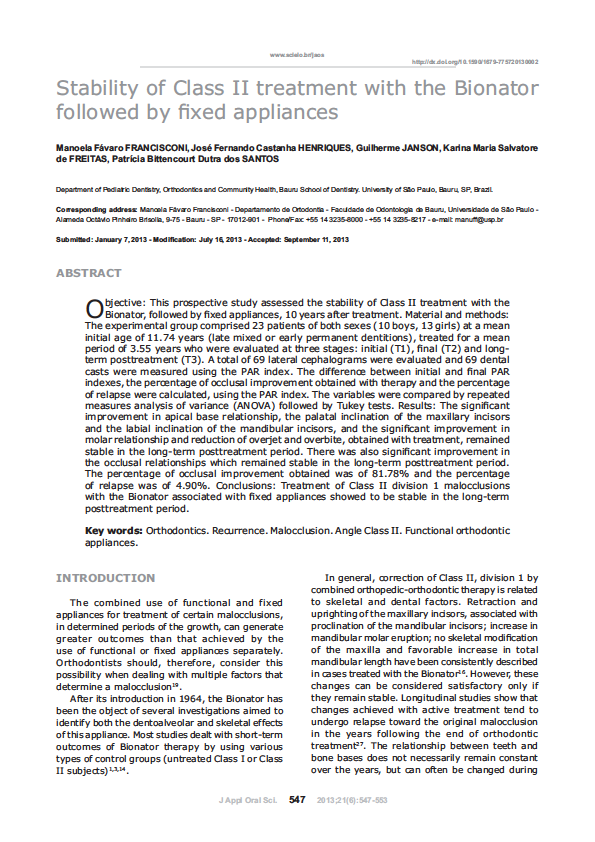 APÊNCIDE A - DECLARAÇÃO DE USO EXCLUSIVO DE ARTIGO EM DISSERTAÇÃO/TESEDECLARAÇÃO DE USO EXCLUSIVO DE ARTIGO EM DISSERTAÇÃO/TESEDeclaramos estarmos cientes de que o trabalho (TÍTULO DO TRABALHO) será apresentado na (Dissertação/Tese) do aluno (Nome do aluno) e que não foi e nem será utilizado em outra dissertação/tese dos Programas de Pós-Graduação da FOB-USP.Bauru,           de                 20   .___________________________				________________________Nome do autor								Assinatura___________________________				________________________Nome do autor								Assinatura___________________________				________________________Nome do autor								Assinatura___________________________				________________________Nome do autor								AssinaturaAPÊNCIDE A - DECLARAÇÃO DE USO EXCLUSIVO DE ARTIGO EM DISSERTAÇÃO/TESEDECLARATION OF EXCLUSIVE USE OF THE ARTICLE IN DISSERTATION/THESISWe hereby declare that we are aware of the article (ARTICLE TITLE) will be included in  (Dissertation/Thesis) of the student (name of student ) was not used and may not be used in other works of Graduate Programs at the Bauru School of Dentistry, University of São Paulo. Bauru,           de                 20   .___________________________				________________________Author 									Signature___________________________				________________________Author 									Signature___________________________				________________________Author 									Signature___________________________				________________________Author 									Signature1INTRODUÇÃO152ARTIGO(S)182.1ARTIGO 1 – Título do artigo 1232.2ARTIGO 2 – Título do artigo 2413DISCUSSÃO664CONCLUSÃO(ÕES) OU CONSIDERAÇÃO(ÕES) FINAL(AIS)70REFERÊNCIAS72APÊNDICE(S)75ANEXO(S)771INTRODUCTION152ARTICLE(S)182.1ARTICLE 1 – Article Title 1232.2ARTICLE 2 – Article Title 2413DISCUSSION664CONCLUSION(S) OR FINAL CONSIDERATIONS70REFERENCES72APPENDIX(ES)75ANNEX(ES)77